О результатах надзора за объектами торговли, организациями района в период подъема заболеваемостиОпубликовано 02.02.2021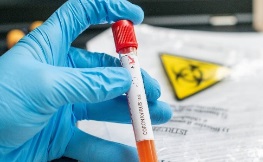    В период подъема заболеваемости острыми респираторными инфекциями, государственный санитарный надзор Лоевского района проводит надзорные мероприятия по выполнению объектами санитарно-противоэпидемических мероприятий, направленных на предупреждение и распространение инфекции COVID-19 среди населения.   За январь  2021 года надзорными мероприятиями охвачены объекты торговли,   общественного питания,  сельскохозяйственные  и промышленные организации  района.
  Основными нарушениями являются:-несоблюдение   массового режима (магазин № 14  г.п. Лоев Брагинского филиала Гомельского облпотребсюза, сельскохозяйственные объекты КСУП «Бывальки» и КСУП «Колпень Агро», производственный   участок  г.п. Лоев филиала «Автобусный парк» № 3» г. Речица ОАО «Гомельоблавтотранс»)- отсутствие запаса дезинфицирующих средств и антисептиков (КСУП «Колпень Агро», ОАО «Урожайный» и  КСУП «Бывальки»); -    не  обеспечение реализации населению готовой продукции в фасованном виде  (магазин н.п. Бывальки  ЧТУП « Полевой С.В» ) - отсутствие  специальной разметки  для дистанцирования посетителей в  месте расположения контрольно-кассового узла (фирменный магазин г.п. Лоев ООО «Гомельский винодельческий завод»).    В  адрес субъектов направлены   рекомендации об устранении нарушений и  письма - требования. 